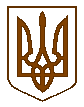 УКРАЇНАБілокриницька   сільська   радаРівненського району Рівненської областіРОЗПОРЯДЖЕННЯ _15 червня_     2017 р.                                                                                     № _36_Про скликання сесіїсільської ради            Керуючись п.п. 8 п. 3 ст. 42, ст. 46  Закону України «Про місцеве самоврядування в Україні»:Скликати вісімнадцяту чергову сесію сільської ради 15 червня 2017 року               о 15:00 годині  в приміщенні Білокриницької сільської ради з порядком денним:Про внесення змін до сільського бюджету на 2017 рік.Про встановлення податку на нерухоме майно, відмінне від земельної ділянки в с. Біла Криниця, с. Антопіль та с. Глинки на 2018 рік.Про надання матеріальної допомоги.Про перейменування вулиці.Про затвердження плану роботи на ІІ півріччя 2017 року.Про стан благоустрою населених пунктів сільської ради.Земельні питання.Різне.  Контроль за виконанням даного розпорядження залишаю за собою.Сільський голова			   				           	     Т. Гончарук